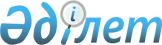 О внесении изменений в решение районного маслихата от 22 декабря 2011 года № 309 "О предоставлении подъемного пособия и социальной поддержки для приобретения жилья специалистам здравоохранения, образования, социального обеспечения, культуры и спорта прибывшим для работы и проживания в сельские
населенные пункты района на 2012 год"
					
			Утративший силу
			
			
		
					Решение маслихата Тайыншинского района Северо-Казахстанской области от 6 июня 2012 года N 19. Зарегистрировано Департаментом юстиции Северо-Казахстанской области 20 июня 2012 года N 13-11-234. Утратило силу - решением маслихата Тайыншинского района Северо-Казахстанской области от 20 декабря 2012 года N 72      Сноска. Утратило силу - решением маслихата Тайыншинского района Северо-Казахстанской области от 20.12.2012 N 72 (вводится в действие по истечению десяти календарных дней после дня его первого официального опубликования)       

В соответствии с пунктом 6 статьи 1 Закона Республики Казахстан от 12 января 2012 года № 540 «О внесении изменений и дополнений в некоторые законодательные акты Республики Казахстан по вопросам племенного животноводства», статьей 21 Закона Республики Казахстан от 24 марта 1998 года «О нормативных правовых актах» районный маслихат РЕШИЛ:



      1. Внести в решение районного маслихата от 22 декабря 2011 года № 309 «О предоставлении подъемного пособия и социальной поддержки для приобретения жилья специалистам здравоохранения, образования, социального обеспечения, культуры и спорта прибывшим для работы и проживания в сельские населенные пункты района на 2012 год» (зарегистрировано в Реестре государственной регистрации нормативных правовых актов за № 13-11-223 от 18 января 2012 года, «Тайынша-Таны» от 17.02.2012 года № 9, «Тайыншинские вести» от 17.02.2012 года № 9) следующие изменения:



      заголовок изложить в следующей редакции:

      «О предоставлении подъемного пособия и социальной поддержки для приобретения или строительства жилья специалистам здравоохранения, образования, социального обеспечения, культуры, спорта и ветеринарии прибывшим для работы и проживания в сельские населенные пункты района на 2012 год»;



      пункт 1 изложить в следующей редакции:

      «1. Предоставить специалистам здравоохранения, образования, социального обеспечения, культуры, спорта и ветеринарии, прибывшим для работы и проживания в сельские населенные пункты района на 2012 год:

      1) подъемное пособие в сумме, равной семидесятикратному месячному расчетному показателю на момент подачи заявления;

      2) социальную поддержку для приобретения или строительства жилья - бюджетный кредит в сумме, не превышающей одну тысячу пятисоткратный размер месячного расчетного показателя на момент подачи заявления;

      3) действие по подъемным пособиям и социальной поддержки для приобретения или строительства жилья специалистам ветеринарии распространяется на ветеринарных специалистов ветеринарных пунктов, осуществляющих деятельность в области ветеринарии».



      2. Настоящее решение вводится в действие по истечению десяти календарных дней после дня первого официального опубликования.      Председатель сессии                        Н. Кошкарбаев      Секретарь районного маслихата              К. Шарипов

 

 

 

 

 

 

 

 

 

 

 
					© 2012. РГП на ПХВ «Институт законодательства и правовой информации Республики Казахстан» Министерства юстиции Республики Казахстан
				